PIES AND TARTS STUDY GUIDE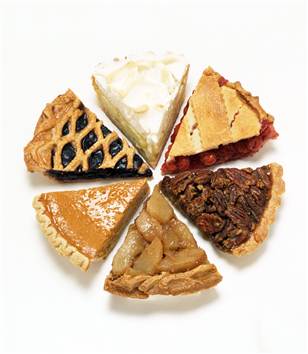 Name:________________________________Period:_____Pies A pie is any dish that has a ___________________________________.Types of Pies________________________________________________________________________________________________________Cream/Custard Pies The “____________” in cream pies is usually a ___________________.Has ___________, milk, _____________________and flavoring.The mixture is cooked until __________, then _______________and poured into a _____________, cooled ________________.Examples: Lemon, _____________, coconut, butterscotch and __________.Need to be _____________________.Savory Pies Contain cooked ________, poultry, ______________ or vegetables in a ________________________________.Usually served as a ____________________Example:  ______________________________Need to be ____________________________. Fruit Pies Whole or sliced ________ is combined with ______ and a _____ thickener.The ________ of sugar to thickener varies depending on the fruit.The ____________and the fruit ___________form into ___________.The thickener congeals the syrup to ______________________ as it bakes.Common fruit pie thickeners include: _______________________________Examples: _______________, strawberry, blueberryCan be stored at _____________________________. Types of CrustsSingle Pie CrustThe crust and filling are ________________________.Pumpkin and pecan piesThe crust is _______________________, or blind, and a prepared filling is added later.Custard and cream pies__________________: A bottom crust baked before filling is added.Double Pie CrustDivide the dough into __________, one slightly larger than the other.Roll out the ___________________ and fit it into the pan.Make a ___________________ as a solid piece or make a lattice top.Typically ____________________ and ______________ piesTarts A ___________________ with a _____________________.Can be __________________, entrees, or dessertsAlways ________________________________ before serving.Examples:____________________________________________________________________________________Ingredients in Pies/Tarts ________________Helps form the ______________________ of the pie._________________FlourUsed to create a __________________________ textured pie.It is delicate rather than _____________________________.Lower in ______________ and higher in ________________. ________________________________________ and adds flavor.The _____________ of the type of fat used affects the crusts texture.Types of fats:__________________________________________________________________________________________________-based solid fat____________ melting point that creates a ________________ _______________ flavor_______________________________________________________ to the pie crust.Those crusts used for sweet pies may have _____________________ to the dry mixture to _____________________________.______________Helps to form the structure by helping ________________________.____________________ helps keep the fat from ________________. Nutrients Found in Pies/Tarts Pies can ____________ in healthinessContents can be anything from ___________ to vegetables to __________ or a mix.Can have varying amounts of ____________________________The pastry casing is __________________________Consume foods like cakes, pies and brownies as an ___________________. 